IFRT Plenary Meeting #20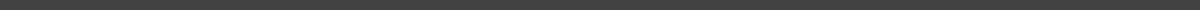 IFRT PLENARY MEETING, 12 January 2021 Review Team Members: If you have corrections, please email Amy at amy.creamer@icann.orgAgendaWelcomeAgenda BashingAdministrative Items (if any)First Reading of Final Report’s new appendix on the Public CommentsNext meeting26 January 20216. AOBDiscussion:Final Report, First ReadingAppendix D on public Comments was added to the Final Report and this was reviewed.  Minor changes were made.The Team reviewed the notes added to  Rec 1 & 2 re: PTI has already completed themOn the next meeting, the team will vote to approve the reportPost-Mortem MeetingAmy briefed the team on the purposes of a post-mortem discussion, when it might happen, etc.  The team will discussion this in more detail on their 26 January meeting. Decisions:N/AAction Items: